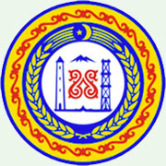      МИНИСТЕРСТВО ФИНАНСОВ ЧЕЧЕНСКОЙ РЕСПУБЛИКИ        364 000,  г. Грозный, ул. Гаражная, д. 2 а                                                 	        тел: (8712) 62-79-99, факс: 62-79-84        ОКПО 45268875, ОГРН 1022002542583,                                                   	                         www.minfinchr.ru        ИНН 2020002560 КПП201601001    						           E-mail: minfin.chr@mail.ru      03.11.2016 года № 3227/29       на № ___________  от ________________ПРЕДПИСАНИЕ № 58/2016об устранении нарушений законодательства Российской Федерации и иных нормативных правовых актов о контрактной системе в сфере закупок товаров, работ, услуг для обеспечения государственных и муниципальных нуждВ соответствии с приказа Министерства финансов Чеченской Республики 
от 07.10.2016 года № 01-03-02/159 «О проведении плановой проверки в Министерстве образования и науки Чеченской Республики», в период с 18.10.2016 года по 31.10.2016 года в отношении Министерства образования и науки Чеченской Республики (далее - Министерство) сотрудниками Министерства финансов Чеченской Республики Хабилаевым Зелимханом Хамзатовичем, консультантом отдела внутреннего финансового аудита и контроля Министерства финансов Чеченской Республики и Амархаджиевым Абу Мусаевичем, ведущим специалистом-экспертом отдела исполнения бюджета бюджетного департамента Министерства финансов Чеченской Республики проведена плановая проверка соблюдения требований законодательства Российской Федерации и иных нормативных правовых актов о контрактной системе в сфере закупок товаров, работ, услуг для обеспечения государственных нужд за 2015 год.В ходе проверки выявлены следующие нарушения законодательства Российской Федерации и иных нормативных правовых актов о контрактной системе в сфере закупок:	Министерство финансов Чеченской Республики в соответствии с пунктом 2 части 22 статьи 99 ФЗ-44 и пунктом 4.6 Порядка осуществления контроля за соблюдением ФЗ-44, утвержденного приказом Министерства финансов Чеченской Республики от 22 сентября 2014 г. № 01-03-01/90,ПРЕДПИСЫВАЕТ:1. В срок до 31 декабря 2016 года устранить нарушения требований части 6 
статьи 39 ФЗ-44 направив работников контрактной службы Министерства на обучение для получения дополнительного профессионального образования в сфере закупок в соответствии с требованиями части 6 статьи 38 ФЗ-44 с учетом требований пункта 2.3. Методических рекомендаций.2. В срок до 31 декабря 2016 года Министерству при формировании, внесении изменений и утверждении плана-графика закупок учесть требования приказа Министерства экономического развития РФ и Федерального казначейства от 31 марта 2015 года № 182/7н «Об особенностях размещения в единой информационной системе или до ввода в эксплуатацию указанной системы на официальном сайте Российской Федерации в информационно-телекоммуникационной сети «Интернет» для размещения информации о размещении заказов на поставки товаров, выполнение работ, оказание услуг планов-графиков размещения заказов на 2015-2016 годы» и части 2 статьи 112 ФЗ-44.3. Информацию о результатах исполнения настоящего Предписания представить в Министерство финансов Чеченской Республики до 31 декабря 2016 года.Неисполнение в установленный срок настоящего Предписания влечет административную ответственность в соответствии с частью 7 статьи 19.5 Кодекса Российской Федерации об административных правонарушениях.	Настоящее Предписание может быть обжаловано в установленном законом порядке путем обращения в суд.Первый заместитель министра						     А.А. АддаевИсп. Амирхаджиев И.Н.Тел. 8 (8712) 62-31-21Министру образования и науки Чеченской РеспубликиИ.Б. БАЙХАНОВУ1.Содержание нарушенияСогласно части 1 статьи 38 Федерального закона от 5 апреля 2013 года 
№ 44-ФЗ «О контрактной системе в сфере закупок товаров, работ и услуг для обеспечения государственных и муниципальных нужд» (далее – ФЗ-44) заказчики, совокупный годовой объем закупок, которых превышает сто миллионов рублей, создают контрактные службы (при этом создание специального структурного подразделения не является обязательным). Согласно части 2 статьи 38 ФЗ-44 в случае, если совокупный годовой объем закупок заказчика не превышает сто миллионов рублей и у заказчика отсутствует контрактная служба, заказчик назначает должностное лицо, ответственное за осуществление закупки или нескольких закупок, включая исполнение каждого контракта контрактного управляющего. Согласно части 6 статьи 38 ФЗ-44 работники контрактной службы, контрактный управляющий должны иметь высшее образование или дополнительное профессиональное образование в сфере закупок. Согласно части 23 статьи 112 ФЗ-44 до 1 января 2017 года работником контрактной службы или контрактным управляющим может быть лицо, имеющее профессиональное образование или дополнительное профессиональное образование в сфере размещения заказов на поставки товаров, выполнение работ, оказание услуг для государственных и муниципальных нужд.Согласно приказу Министерства от 30.12.2013 года № 1567-п «О формировании контрактной службы Министерства образования и науки Чеченской Республики» создана контрактная служба для осуществления нужд Министерства, состоящая из 7 следующих работников:- Магомадов Иса Джалилович, заместитель министра - руководитель контрактной службы весь период проверки;- Муртазов Хаваж Сайдалиевич, главный специалист сектора материально-технического обеспечения Министерства - заместитель руководителя контрактной службы, весь период проверки;- Байдарова Манаш Вахитовна, директор департамента планирования и материально-технического обеспечения Министерства - работник контрактной службы, весь период проверки;- Идигов Мансур Сайд-Хусеинович, начальник отдела внедрения инновационно-коммуникационных технологий Министерства - работник контрактной службы, весь период проверки;- Миктаев Ислам Абасович, начальник отдела технического надзора Министерства - работник контрактной службы, весь период проверки;- Гатаев Анзор Сайд-Альвиевич, директор департамента правового обеспечения, кадровой службы и делопроизводства Министерства - работник контрактной службы, весь период проверки;- Алихажиев Экман Тимаевич, ведущий специалист сектора материально-технического обеспечения Министерства - работник контрактной службы, весь период проверки.При проверке установлено, что только три из семи работников контрактной службы Министерства имеют соответствующее образование, предусмотренное частью 6 статьи 38 и частью 23 статьи 112 ФЗ-44:- Магомадов Иса Джалилович, заместитель министра - руководитель контрактной службы имеет удостоверение о повышении квалификации в Негосударственном образовательном учреждении межрегионального центра повышения квалификации «Ориентир» по программе «Реформа системы государственных и муниципальных закупок. Контрактная система в сфере закупок товаров, работ, услуг» в городе Ростов-на-Дону в 72-часовом объеме, выданное 12.02.2014 года;- Муртазов Хаваж Сайдалиевич, главный специалист сектора материально-технического обеспечения Министерства - заместитель руководителя контрактной службы имеет удостоверение о повышении квалификации в Чеченском государственном университете по программе «Управление государственными и муниципальными заказами в 72-часовом объеме, выданное 2012 году, а также имеет удостоверение о повышении квалификации в Негосударственном образовательном учреждении межрегионального центра повышения квалификации «Ориентир» по программе «Реформа системы государственных и муниципальных закупок. Контрактная система в сфере закупок товаров, работ, услуг» в городе Ростов-на-Дону в 72-часовом объеме, выданное 12.02.2014 года;- Алихажиев Экман Тимаевич, ведущий специалист сектора материально-технического обеспечения Министерства - работник контрактной службы имеет удостоверение о повышении квалификации в Негосударственном образовательном учреждении межрегионального центра повышения квалификации «Ориентир» по программе «Реформа системы государственных и муниципальных закупок. Контрактная система в сфере закупок товаров, работ, услуг» в городе Ростов-на-Дону в 72-часовом объеме, выданное 12.02.2014 года.На момент создания контрактной службы Министерства Магомадов И.Д. и Алихажиев Э.Т. соответствующих документов не имели.Таким образом, при назначении следующих работников контрактной службы Министерства нарушены требования части 6 статьи 38 и части 23 статьи 112 ФЗ-44:- Магомадов Иса Джалилович, заместитель министра - руководитель контрактной службы;- Алихажиев Экман Тимаевич, ведущий специалист сектора материально-технического обеспечения Министерства;- Байдарова Манаш Вахитовна, директор департамента планирования и материально-технического обеспечения Министерства - работник контрактной службы, весь период проверки;- Идигов Мансур Сайд-Хусеинович, начальник отдела внедрения инновационно-коммуникационных технологий Министерства - работник контрактной службы;- Миктаев Ислам Абасович, начальник отдела технического надзора Министерства - работник контрактной службы;- Гатаев Анзор Сайд-Альвиевич, директор департамента правового обеспечения, кадровой службы и делопроизводства Министерства - работник контрактной службы.Министерством экономического развития Российской Федерации и Министерством образования и науки Российской Федерации в совместном письме от 12 марта 2015 года № 5594-ЕЕ/Д28и/№АК-553/06 «О направлении методических рекомендаций» в целях реализации единой государственной политики в области дополнительного профессионального образования специалистов в сфере закупок товаров, работ, услуг для обеспечения государственных и муниципальных нужд, повышения уровня квалификации должностных лиц, занятых в сфере закупок, направлены для использования организациями, осуществляющими образовательную деятельность по дополнительным профессиональным программам повышения квалификации в сфере закупок, а также заказчиками при закупке образовательных услуг в сфере закупок товаров, работ, услуг для обеспечения государственных и муниципальных нужд Методические рекомендации по реализации дополнительных профессиональных программ повышения квалификации в сфере закупок (далее - Методические рекомендации). Согласно пункту 2.3. Методических рекомендаций рекомендуется устанавливать минимальный срок освоения Программ вне зависимости от используемых технологий обучения не менее 108 часов, за исключением случаев, установленных пунктом 2.4 данных Методических рекомендаций, согласно которому в случае реализации Программ в целях обучения руководителей организаций-заказчиков минимальный срок обучения по таким Программам может быть снижен до 40 часов.Таким образом, все работники контрактной службы Министерства должны с начала 2017 года иметь дополнительное образование в сфере закупок не менее чем в 108 часовом объеме.Нарушение в денежном выражении-----------------------------------------------------------------------------------------------------Дата (период) совершения нарушенияВесь проверяемый период.Нарушенные положения нормативных правовых актов (со ссылками на соответствующие пункты, части, статьи)Требования части 6 статьи 38 и части 23 статьи 112 ФЗ-44Документы, подтверждающие нарушениеАкт плановой проверки № 59/2016 от 31.10.2016 годаКопия приказа Министерства от 30.12.2013 года № 1567-п «О формировании контрактной службы Министерства образования и науки Чеченской Республики»2.Содержание нарушенияВ соответствии с частью 2 статьи 112 ФЗ-44 заказчики размещают в единой информационной системе или до ввода в эксплуатацию указанной системы на официальном сайте Российской Федерации в информационно-телекоммуникационной сети «Интернет» для размещения информации о размещении заказов на поставки товаров, выполнение работ, оказание услуг планы-графики размещения заказов на 2014 и 2016 годы по правилам, действовавшим до дня вступления в силу ФЗ-44 (совместный приказ Министерства экономического развития Российской Федерации и Федерального казначейства от 27.12.2011 года № 761/20н «Об утверждении порядка размещения на официальном сайте планов-графиков размещения заказов на поставки товаров, выполнения работ, оказание услуг для нужд заказчиков и формы планов-графиков размещения заказа на поставки товаров, выполнения работ, оказания услуг для нужд заказчиков») (далее – Приказ МЭР РФ № 761 и ФК № 20н), с учетом особенностей, которые могут быть установлены федеральным органом исполнительной власти, осуществляющим нормативное правовое регулирование в сфере размещения заказов, и федеральным органом исполнительной власти, осуществляющим правоприменительные функции по кассовому обслуживанию исполнения бюджетов бюджетной системы Российской Федерации (Федерального казначейства) (совместный приказ Министерства экономического развития РФ и Федерального казначейства от 31 марта 2015 г. № 182/7н «Об особенностях размещения в единой информационной системе или до ввода в эксплуатацию указанной системы на официальном сайте Российской Федерации в информационно-телекоммуникационной сети «Интернет» для размещения информации о размещении заказов на поставки товаров, выполнение работ, оказание услуг планов-графиков размещения заказов на 2015-2016 годы») (далее – Приказ МЭР РФ и ФК № 182/7н).Приказом МЭР РФ и ФК № 182/7н утверждены особенности размещения в единой информационной системе или до ввода в эксплуатацию указанной системы на официальном сайте Российской Федерации в информационно-телекоммуникационной сети «Интернет» для размещения информации о размещении заказов на поставки товаров, выполнение работ, оказание услуг планов-графиков размещения заказов на 2015-2016 годы» (далее – Особенности, утв. приказом МЭР РФ и ФК № 182/7н).Согласно пункту 1 Особенностей, утв. приказом МЭР РФ и ФК № 182/7н, данные особенности устанавливают особенности размещения заказчиком на официальном сайте Российской Федерации в информационно-телекоммуникационной сети «Интернет» для размещения информации о размещении заказов на поставки товаров, выполнение работ, оказание услуг www.zakupki.gov.ru планов-графиков размещения заказов товаров, работ, услуг для обеспечения государственных и муниципальных нужд на 2015 и 2016 годы (далее - планы-графики) в соответствии с совместным приказом МЭР РФ № 761 и ФК № 20н.Приказом МЭР РФ № 761 и ФК № 20н утвержден порядок размещения на официальном сайте планов-графиков размещения заказов на поставки товаров, выполнения работ, оказание услуг для нужд заказчиков и форма плана-графика размещения заказа на поставки товаров, выполнения работ, оказания услуг для нужд заказчиков») (далее – Порядок, утв. приказом МЭР РФ № 761 и ФК № 20н).Согласно пункту 2 Особенностей, утв. приказом МЭР РФ и ФК № 182/7н, планы-графики подлежат размещению на официальном сайте не позднее одного календарного месяца после принятия закона (решения) о бюджете. В случаях, указанных в пункте 7 Особенностей, утв. приказом МЭР РФ и ФК № 182/7н, размещение плана-графика на официальном сайте осуществляется в день его утверждения.Бюджет Чеченской Республики на 2015 год и на плановый период 2016 и 2017 годов утвержден Законом Чеченской Республики от 29 декабря 2014 года № 55-РЗ «О республиканском бюджете на 2015 год и на плановый период 2016 и 2017 годов». Таким образом, план-график закупок на 2015 год должен быть размещен на сайте www.zakupki.gov.ru не позднее 29 января 2015 года.При проверке в реестре планов-графиков и планов закупок на сайте www.zakupki.gov.ru установлено, что Министерством план-график закупок на 2015 год опубликован без нарушения установленных сроков 27.01.2015 года. Министерством за 2015 год в реестре планов-графиков и планов закупок на сайте www.zakupki.gov.ru размещено 64 планов-графиков закупок, при проверке которых по 9 позициям выявлены следующие нарушения требований Особенностей, утв. приказом МЭР РФ и ФК № 182/7н и части 2 статьи 112 ФЗ-44: 1. При указании данных о заказчике, предусмотренных формой плана-графика закупок по строке ОКАТО в планах-графиках закупок указывается неверный код Общероссийского классификатора территорий муниципальных образований «ОКТМО» № 96401362000, что является нарушением требования подпункта 1 пункта 5 Особенностей, утв. приказом МЭР РФ и ФК № 182/7н, и части 2 статьи 112 ФЗ-44. Согласно тому 4 раздела 2 Общероссийского классификатора территорий муниципальных образований «ОК 033-2013», утвержденного приказом Росстандарта от 14.06.2013 года № 159-ст, с учетом изменений 1/2013 - 68/2014 городу Грозный присвоен код № 96 701 000 001.2. В столбце 1 во всех закупках не указывается код бюджетной классификации Российской Федерации (КБК) содержащий, в том числе код вида расходов (КВР), детализированный до подгруппы и элемента КВР, что является нарушением требования перечисления «а» подпункта 2 пункта 5 Особенностей, утв. приказом МЭР РФ и ФК № 182/7н, и части 2 статьи 112 ФЗ-44.3. В столбце 2 плана-графика во всех закупках указывается один и тот же код ОКВЭД 8021.2 который не соответствует планируемым закупкам по кодам Общероссийского классификатора видов экономической деятельности (ОКВЭД), классу, подклассу, группе, подгруппе и виду объекта закупки, что является нарушением требования перечисления «б» подпункта 2 пункта 5 Особенностей, утв. приказом МЭР РФ и ФК № 182/7н, и части 2 статьи 112 ФЗ-44.4. В столбце 6 планов-графиков закупок во всех закупках, за исключением закупок у единственного поставщика (подрядчика, исполнителя) в соответствии с пунктом 4 и 5 части 1 статьи 93 ФЗ-44 не приводятся минимально необходимые требования, предъявляемые к предмету контракта, которые могут включать функциональные, технические, качественные и эксплуатационные характеристики предмета контракта, связанные с определением соответствия поставляемых товаров, выполняемых работ, оказываемых услуг потребностям заказчика и позволяющие идентифицировать предмет контракта, с учетом положений статьи 33 ФЗ-44, а также не приводится информация об ограничениях, связанных с участием в закупке только субъектов малого предпринимательства, социально ориентированных некоммерческих организаций, либо об установлении требований к поставщику (подрядчику, исполнителю), не являющемуся субъектом малого предпринимательства или социально ориентированной некоммерческой организацией, о привлечении к исполнению контракта субподрядчиков, соисполнителей из числа субъектов малого предпринимательства, социально ориентированных некоммерческих организаций в соответствии со статьей 30 ФЗ-44 (при наличии таких ограничений или требований), что является нарушением требования перечисления «е» подпункта 2 пункта 5 Особенностей, утв. приказом МЭР РФ и ФК № 182/7н, и части 2 статьи 112 ФЗ-44.5. В столбце 9 планов-графиков в некоторых закупках начальная (максимальная) цена контракта указывается в рублях, а не в тысячи рублях, что является нарушением перечисления «и» подпункта 2 пункта 5 Особенностей, утв. приказом МЭР РФ и ФК № 182/7н, и части 2 статьи 112 ФЗ-44.6. В столбце 10 в планах-графиках закупок не указывается через символ "/" размер обеспечения заявки (в тыс. рублей), размер обеспечения исполнения контракта (в тыс. рублей) и размер аванса (в процентах) (последнее - если предполагается), что является нарушением требования перечисления «к» подпункта 2 пункта 5 Особенностей, утв. приказом МЭР РФ и ФК № 182/7н, и части 2 статьи 112 ФЗ-44.7. В конце планов-графиков закупок после информации о закупках, которые планируется осуществлять в соответствии с пунктами 4 и 5 части 1 статьи 93 ФЗ-44, в столбцах 9 и 13 формы плана-графика указывается следующая итоговая информация о годовых объемах закупок (тыс. рублей):а) у единственного поставщика (подрядчика, исполнителя) в соответствии с пунктом 4 части 1 статьи 93 ФЗ-44;б) у единственного поставщика (подрядчика, исполнителя) в соответствии с пунктом 5 части 1 статьи 93 ФЗ-44;в) у субъектов малого предпринимательства, социально ориентированных некоммерческих организаций;г) осуществляемых путем проведения запроса котировок;д) всего планируемых в текущем году. Через символ «/» указывается совокупный годовой объем закупок, определенный в соответствии с пунктом 16 статьи 3 ФЗ-44. Не указание данной информации в плане-графике закупок является нарушением требования подпункта 5 пункта 5 Особенностей, утв. приказом МЭР РФ и ФК № 182/7н, и части 2 статьи 112 ФЗ-44.8. В нижнем правом углу плана-графика закупок не указывается фамилия, инициалы, телефон (факс) и (или) адрес электронной почты исполнителя (ответственного за формирование), что является нарушением требования подпункта 7 пункта 5 Особенностей, утв. приказом МЭР РФ и ФК № 182/7н, и части 2 статьи 112 ФЗ-44.9. В столбце 14 не указывается обоснование внесения изменений в планы-графики закупок со ссылкой на соответствующий случай, предусмотренный пунктом 15 примечаний к форме планов-графиков, хотя за 2015 год Министерством 63 раз внесены изменения в планы-графики закупок, что является нарушением требования перечисления «о» подпункта 2 пункта 5 Особенностей, утв. приказом МЭР РФ и ФК № 182/7н, и части 2 статьи 112 ФЗ-44.Нарушение в денежном выражении-----------------------------------------------------------------------------------------------------Дата (период) совершения нарушенияВесь проверяемый период.Нарушенные положения нормативных правовых актов (со ссылками на соответствующие пункты, части, статьи)Требования подпункта 1 пункта 5, перечислений «а», «б», «е», «и», «к», «о» подпункта 2 пункта 5, подпункта 5 пункта 5, подпункта 7 пункта 5 Особенностей, утв. приказом МЭР РФ и ФК № 182/7н, и части 2 статьи 112 ФЗ-44.Документы, подтверждающие нарушение1. Акт плановой проверки № 59/2016 от 31.10.2016 года.2. Копии планов-графиков закупок.